ECOLES DE PETANQUE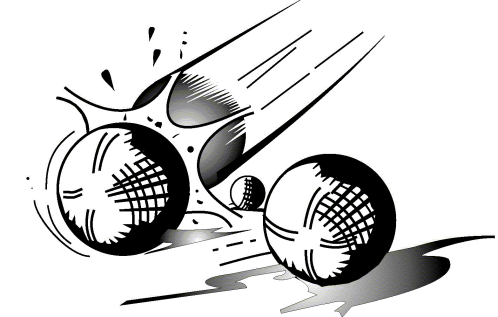 BELLEYReprise des entraînements : samedi 20 septembre 2014Pour nous contacter : Téléphone : 06 95 02 82 32Mail : ecoledepetanque.belley@hotmail.comSur le web : www.facebook.com/ecoledepetanque.belleyhttp://www.blogpetanque.com/belleyVENEZ NOUS RENCONTRER LORS DES CHAMPIONNATS DEPARTEMENTAUX VETERANS, AU BOULOROME AVENUE HOFF A BELLEY les 10 et 11 septembre. Document imprimé par nos soins – ne pas jeter sur la voie publiqueCatégoriesDate de naissanceTarifs licencesSaison 2015Horaires entraînementBaby-pétanque1/1/09  31/12/105€Samedi 9h30-10h15(merci de nous contacter)Benjamins1/1/0631/12/0815€Samedi 10h30-12hMinimes1/1/03  31/12/0515€Samedi 10h30-12hCadets 1/1/00  31/12/0215€Samedi 10h30-12hJuniors1/1/9831/12/9915€Samedi 10h30-12hSeniors féminins et masculins 1/1/55  31/12/9740€Samedi 13h30-14h30Vétérans31/12/54 et avant40€Samedi 13h30-14h30